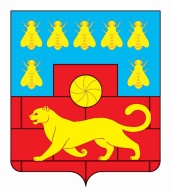 Администрация Мясниковского районаПОСТАНОВЛЕНИЕ___________                                    №_____                                        с. ЧалтырьОб утверждении Порядка организации 
работы по рассмотрению обращений 
граждан в Администрации Мясниковского районаВ соответствии с Федеральным законом от 02.05.2006 № 59-ФЗ «О порядке рассмотрения обращений граждан Российской Федерации», Областным законом от 18.09.2006 № 540-ЗС «Об обращениях граждан», Администрация Мясниковского районапостановляет:1. Утвердить Порядок организации работы по рассмотрению обращений граждан в Администрации Мясниковского района, согласно приложению.2. Руководителям структурных подразделений, отраслевых (функциональных) органов Администрации Мясниковского района обеспечить выполнение настоящего постановления.3. Рекомендовать главам администраций сельских поселений Мясниковского района принять аналогичные нормативные правовые акты по вопросу организации работы по рассмотрению обращений граждан.4. Постановление Администрации Мясниковского района от 09.04.2018 № 354 «Об утверждении Порядка организации работы по рассмотрению обращений 
 граждан в Администрации Мясниковского района» признать утратившим силу.5. Настоящее постановление вступает в силу со дня его официального опубликования.6. Контроль за выполнением настоящего постановления возложить 
на заместителя главы Администрации Мясниковского района Г.Б. Горелика.  И.о. главы Администрации  Мясниковского района                                                               К.Р. ХатламаджиянПриложение к постановлению Администрации Мясниковского районаот __________ № _____ПОРЯДОКорганизации работы по рассмотрению обращений гражданв Администрации Мясниковского района1. Общие положения1.1. Настоящий Порядок организации работы по рассмотрению обращений граждан в Администрации Мясниковского района (далее – Порядок) устанавливает требования к организации работы в Администрации Мясниковского района по своевременному и полному рассмотрению устных и письменных обращений граждан, принятию по ним решений и направлению ответов заявителям в срок, установленный законодательством Российской Федерации.1.2. Организация работы по рассмотрению обращений граждан в Администрации Мясниковского района осуществляется в соответствии со следующими правовыми актами:Конституцией Российской Федерации;Федеральным законом от 02.05.2006 № 59-ФЗ «О порядке рассмотрения обращений граждан Российской Федерации»; Федеральным законом от 27.07.2006 № 152-ФЗ «О персональных данных»;Федеральным законом от 06.10.2003 № 131-ФЗ «Об общих принципах организации местного самоуправления в Российской Федерации»;Федеральным законом от 02.03.2007 № 25-ФЗ «О муниципальной службе в Российской Федерации»;Областным законом Ростовской области от 18.09.2006 № 540-ЗС «Об обращениях граждан»;Областным законом Ростовской области от 09.10.2007 № 786-ЗС 
«О муниципальной службе в Ростовской области»;распоряжениям Правительства Ростовской области от 23.08.2012 № 365 
«О межведомственном электронном документообороте»;Уставом Мясниковского района;распоряжением Администрации Мясниковского района об утверждении Регламента работы Администрации Мясниковского района;распоряжением Администрации Мясниковского района о распределении обязанностей между заместителями главы Администрации Мясниковского района;постановлением Администрации Мясниковского района об утверждении Инструкции по делопроизводству в Администрации Мясниковского района;Положением об отделе по организационным вопросам и делопроизводству Администрации Мясниковского района.1.3. Положения Порядка распространяются на все устные обращения, обращения в письменной форме, обращения в форме электронного документа, индивидуальные и коллективные обращения граждан, кроме обращений, рассмотрение которых регулируется соответствующими законодательными и иными нормативными правовыми актами.Положения, установленные настоящим Порядком, применяются к правоотношениям, связанным с организацией работы по рассмотрению обращений граждан Российской Федерации, иностранных граждан и лиц 
без гражданства, а также объединений граждан, в том числе юридических лиц, осуществляющих публично значимые функции государственных и муниципальных учреждений, иных организаций и должностных лиц, 
за исключением случаев, установленных международными договорами Российской Федерации или законодательством Российской Федерации (далее – граждане).1.4. Основные термины, используемые в настоящем Порядке:обращение гражданина (далее - обращение) - направленные в орган местного самоуправления или должностному лицу в письменной форме или в форме электронного документа предложение, заявление или жалоба, а также устное обращение гражданина в орган местного самоуправления;предложение - рекомендация гражданина по совершенствованию законов и иных нормативных правовых актов, деятельности органов местного самоуправления, развитию общественных отношений, улучшению социально-экономической и иных сфер деятельности государства и общества;заявление - просьба гражданина о содействии в реализации его конституционных прав и свобод или конституционных прав и свобод других лиц, либо сообщение о нарушении законов и иных нормативных правовых актов, недостатках в работе органов местного самоуправления и должностных лиц, либо критика деятельности указанных органов и должностных лиц;жалоба - просьба гражданина о восстановлении или защите его нарушенных прав, свобод или законных интересов либо прав, свобод или законных интересов других лиц;должностное лицо - лицо, постоянно, временно или по специальному полномочию осуществляющее функции представителя власти либо выполняющее организационно-распорядительные, административно-хозяйственные функции в государственном органе или органе местного самоуправления.1.5. Должностные лица и работники Администрации Мясниковского района несут ответственность за нарушение настоящего Порядка в соответствии с действующим законодательством.1.6. При рассмотрении обращений граждан в Администрации Мясниковского района его должностные лица:обеспечивают объективное, всестороннее и своевременное рассмотрение обращения, в случае необходимости – с участием гражданина, направившего обращение;запрашивают, в том числе в электронной форме, необходимые для рассмотрения обращения документы и материалы в государственных органах, органах местного самоуправления и у должностных лиц, за исключением судов, органов дознания и органов предварительного следствия;принимают меры, направленные на восстановление или защиту нарушенных прав, свобод и законных интересов гражданина;дают письменный ответ по существу поставленных в обращении вопросов, за исключением случаев, указанных в пунктах 3.3 – 3.8 раздела 3 настоящего Порядка;уведомляют гражданина о направлении его обращения на рассмотрение в  государственный орган, другой орган местного самоуправления или должностному лицу в соответствии с их компетенцией.1.7. При рассмотрении обращения, поступившего в Администрацию Мясниковского района, гражданин имеет право:представлять дополнительные документы и материалы, либо обращаться с просьбой об их истребовании. К обращениям, поступившим в форме электронного документа, гражданин вправе приложить необходимые документы и материалы в электронной форме; знакомиться с документами и материалами, касающимися рассмотрения обращения, если это не затрагивает права, свободы и законные интересы других лиц и если в указанных документах и материалах не содержатся сведения, составляющие государственную или иную охраняемую федеральным законом тайну;получать письменный ответ по существу поставленных в обращении вопросов, за исключением случаев, указанных в пунктах 3.3 – 3.8 раздела 3 настоящего Порядка, уведомление о переадресации письменного обращения в государственный орган, орган местного самоуправления или должностному лицу, в компетенцию которых входит решение поставленных в обращении вопросов;получать письменный ответ по существу поставленных в обращении вопросов в случае, предусмотренном пунктом 3.401 раздела 3 настоящего Порядка, на основании обращения с просьбой о его предоставлении; обращаться с жалобой на принятое по обращению решение или на действие (бездействие) в связи с рассмотрением обращения в административном и (или) судебном порядке в соответствии с законодательством Российской Федерации;обращаться с заявлением о прекращении рассмотрения обращения.1.8. Результатом рассмотрения обращений граждан является:письменный ответ и ответ в форме электронного документа по существу поставленных в обращении вопросов либо переадресация обращения в государственный орган, другой орган местного самоуправления или соответствующему должностному лицу, с уведомлением заявителя о переадресации обращения, либо уведомление заявителя о невозможности рассмотрения обращения по существу поднимаемых вопросов;устный ответ на все поставленные вопросы с согласия гражданина, если указанные в устном обращении факты и обстоятельства являются очевидными и не требуют дополнительной проверки, в остальных случаях дается письменный ответ по существу поставленных в обращении вопросов.Ответ на обращение не дается в случае, если в письменном обращении не указана фамилия гражданина, направившего обращение, или почтовый (электронный) адрес, по которому должен быть направлен ответ.2. Требования к организации рассмотрения обращений граждан2.1. Почтовым адресом Администрации Мясниковского района для доставки письменных обращений является: 346800, Ростовская область, Мясниковский район, с. Чалтырь, ул. Ленина, д. 33. Гражданин может лично передать письменное обращение в отдел по организационным вопросам и делопроизводству  Администрации Мясниковского района (далее отдел) по адресу: 346800, Ростовская область, Мясниковский район, с. Чалтырь, ул. Ленина, д. 33, кабинет № 2-1 (телефон для справок 8(863-49) 2-15-43, 2-25-02).2.2. График (режим) работы Администрации Мясниковского района:понедельник – пятница – 9.00 – 18.00;предпраздничные дни 	– 9.00 – 17.00;суббота и воскресенье 	– выходные дни;перерыв 			– 13.00 – 14.00.2.3. Обращения в форме электронного документа направляются в Администрацию Мясниковского района путем заполнения специальной формы сервиса «Электронная приемная граждан Ростовской области», размещенной в информационно-коммуникационной сети «Интернет» (далее – сеть «Интернет») по адресу: www.letters.donland.ru или в разделе обращения граждан на официальном сайте Администрации Мясниковского района: www.amro.ru.Электронные сообщения, направленные на иные электронные адреса, 
к рассмотрению не принимаются.2.4. Факсимильное письменное обращение принимается по телефону: 
8(863-49) 2-25-02.Прием обращений в телефонном режиме в Администрации Мясниковского района не осуществляется.Телефон для справок отдела: (863-49) 2-15-43, 2-25-02.2.5. Сведения о телефонных номерах, адресах нахождения и адресах электронной почты для направления обращений в структурные подразделения, отраслевые (функциональные) органы Администрации Мясниковского района размещены на официальном сайте Администрации Мясниковского района: www.amro.ru.2.6. Информация о регистрации, исполнении обращений граждан и о ходе рассмотрения поступивших письменных обращений граждан предоставляется сотрудником отдела, ответственным за организацию работы по рассмотрению обращений граждан (далее – специалист) по телефону: 8(863-49) 2-15-43.2.7. Визуальная и текстовая информация о порядке рассмотрения обращений граждан размещается на информационном стенде, а также на официальном сайте Администрации Мясниковского района: www.amro.ru.На информационном стенде в Администрации Мясниковского района размещается следующая обязательная информация:требования к письменным обращениям граждан;график личного приема граждан главой Администрации Мясниковского района  и его заместителями;почтовый адрес, график работы, телефоны, адрес электронной почты Администрации Мясниковского района;выписки из нормативных правовых актов, регламентирующих порядок и сроки рассмотрения обращений граждан; график личного приема граждан в общественной приемной Губернатора Ростовской области.2.8. Информирование граждан по устным обращениям осуществляется специалистом:о местонахождении и графике работы Администрации Мясниковского района;о справочных телефонах и почтовых адресах;об адресе официального сайта в сети «Интернет», адресе электронной почты Администрации Мясниковского района;о порядке получения информации по вопросам организации рассмотрения обращений, в том числе с использованием информационных систем.Информация не предоставляется в случае, если:содержание обращения не позволяет установить суть запрашиваемой информации;текст обращения написан по-русски с использованием латиницы;при обращении в устной форме:не сообщается фамилия, имя, отчество (последнее – при наличии) заявителя;не сообщается номер телефона и (или) факса, по которому можно связаться с заявителем;не сообщается наименование органа местного самоуправления либо фамилия или должность лица, которое, по мнению заявителя, имеет отношение к рассмотрению его обращения в устной форме;высказываются нецензурные либо оскорбительные выражения, угрозы жизни, здоровью и имуществу должностного лица, а также членов его семьи;запрашиваемая информация:относится к информации ограниченного доступа;неоднократно предоставлялась заявителю;не относится к деятельности Администрации Мясниковского района;требует правовой оценки актов, принятых государственным органом, органом местного самоуправления, анализа деятельности государственного органа, его территориальных органов, органа местного самоуправления либо подведомственных организаций или проведения иной аналитической работы;опубликована в средствах массовой информации или размещена в сети «Интернет»;касается деятельности судов и не предоставляется в соответствии с Федеральным законом от 22.12.2008 № 262-ФЗ «Об обеспечении доступа к информации о деятельности судов в Российской Федерации»;требует осуществления мероприятий по ее сбору, обобщению или анализу.2.9. Обращение гражданина рассматривается в течение тридцати дней 
со дня регистрации в Администрации Мясниковского района, если главой Администрации Мясниковского района, его заместителями, лицами, их замещающими, не установлен более короткий срок его рассмотрения.Глава Администрации Мясниковского района, заместители главы Администрации Мясниковского района, в соответствии с распределением обязанностей, направляют обращения граждан для рассмотрения по существу в курируемые структурные подразделения, отраслевые (функциональные) органы Администрации Мясниковского района и в администрации сельских поселений Мясниковского района в соответствии с их компетенцией.Направление главой Администрации Мясниковского района, заместителями главы Администрации Мясниковского района обращения на рассмотрение в государственный орган осуществляется на основании поручения должностного лица с указанием наименования органа исполнительной власти Ростовской области и его должностного лица, куда направляется обращение, при этом заявителю направляется уведомление о переадресации обращения.2.10. Срок регистрации обращения – в течение трех дней с момента поступления в Администрацию Мясниковского района. В случае поступления обращений в день, предшествующий праздничным или выходным дням, их регистрация производится в рабочий день, следующий за праздничными или выходными днями.Если окончание срока рассмотрения обращения приходится на выходной или нерабочий праздничный день, то днем окончания срока рассмотрения обращения считается ближайший, следующий за ним, рабочий день.2.11. В исключительных случаях, а также в случае направления запроса о предоставлении информации, необходимой для рассмотрения обращения, в  государственный орган, другой орган местного самоуправления, организацию или должностному лицу, срок рассмотрения обращения может быть продлен главой Администрации Мясниковского района, его заместителями, но не более чем на тридцать дней, при этом исполнителем направляется соответствующее уведомление гражданину и в отдел.2.11.1. Срок подготовки исполнителем информации по направленному 
в установленном законодательством Российской Федерации порядке запросу 
не должен превышать пятнадцати дней. 2.11.2. Ответственность за соблюдение сроков рассмотрения обращений несут работники Администрации Мясниковского района, ответственные за исполнение поручений по рассмотрению обращений (далее – исполнители).2.12. Обращения, адресованные Администрации Мясниковского района, главе Администрации Мясниковского района, заместителям главы Администрации Мясниковского района, направляются специалистом для рассмотрения по компетенции заместителям главы Администрации Мясниковского района, в соответствии с распределением обязанностей, утвержденным распоряжением Администрации Мясниковского района о распределении обязанностей между заместителями главы Администрации Мясниковского района.Главе Администрации Мясниковского района обращения направляются в соответствии с разделом 4 настоящего Порядка.2.13. В случае, если решение поставленных в обращении вопросов относится к компетенции нескольких органов государственной власти, органов местного самоуправления или должностных лиц, копия обращения в течение семи дней со дня его регистрации направляется в соответствующие органы или соответствующим должностным лицам.2.14. Письменное обращение, содержащее информацию о фактах возможных нарушений законодательства Российской Федерации в сфере миграции, направляется в течение пяти дней со дня регистрации в территориальный орган федерального органа исполнительной власти, осуществляющего правоприменительные функции, функции по контролю, надзору и оказанию государственных услуг в сфере миграции для рассмотрения по существу поднятых в обращении вопросов и ответа заявителю в установленный законом срок, с уведомлением гражданина, направившего обращение, о переадресации его обращения. 2.15. Обращения, направленные государственными органами власти в Администрацию Мясниковского района с просьбой информировать о результатах рассмотрения, рассматриваются в сроки, установленные ими, или в более короткие сроки, установленные главой Администрации Мясниковского района, заместителями главы Администрации Мясниковского района. Если вышеуказанные сроки установлены не были, то обращения рассматриваются в течение тридцати дней со дня их регистрации в Администрации Мясниковского района.3. Организация работы 
по рассмотрению обращений граждан3.1. Порядок организации работы по рассмотрению обращений граждан включает в себя следующие процедуры: прием и регистрация обращений;рассмотрение обращений;направление ответа на обращение;личный прием граждан.3.2. Обращение, поступившее в Администрацию Мясниковского района, подлежит обязательному рассмотрению.3.3. В случае, если в письменном обращении не указаны фамилия гражданина, направившего обращение, или почтовый (электронный) адрес, 
по которому должен быть направлен ответ, ответ на обращение не дается. Если в указанном обращении содержатся сведения о подготавливаемом, совершаемом или совершенном противоправном деянии, а также о лице, его подготавливающем, совершающем или совершившем, обращение подлежит направлению в соответствующий орган по компетенции. 3.4. Обращение, в котором обжалуется судебное решение, в течение семи дней со дня регистрации возвращается гражданину, направившему обращение, 
с разъяснением порядка обжалования данного судебного решения.3.5. При получении письменного обращения, в котором содержатся нецензурные либо оскорбительные выражения, угрозы жизни, здоровью и имуществу должностного лица, а также членов его семьи, должностное лицо вправе оставить обращение без ответа по существу поставленных в нем вопросов и сообщить гражданину, направившему обращение, о недопустимости злоупотребления правом.3.6. В случае, если текст письменного обращения не поддается прочтению, ответ на обращение не дается, и оно не подлежит направлению на рассмотрение по компетенции, о чем в течение семи дней со дня регистрации сообщается гражданину, направившему обращение, если его фамилия и почтовый адрес поддаются прочтению.В случае, если текст письменного обращения не позволяет определить суть предложения, заявления или жалобы, ответ на обращение не дается и оно не подлежит направлению на рассмотрение в государственный орган, орган местного самоуправления или должностному лицу в соответствии с их компетенцией, о чем в течение семи дней со дня регистрации обращения сообщается гражданину, направившему обращение.3.7. В случае, если в письменном обращении гражданина содержится вопрос, на который ему многократно давались письменные ответы по существу, в связи с ранее направлявшимися обращениями, и при этом в обращении 
не приводятся новые доводы или обстоятельства, а также при условии, что указанное обращение и ранее направлявшиеся обращения поступали в Администрацию Мясниковского района или одному и тому же должностному лицу, может быть принято решение о безосновательности очередного обращения и прекращении переписки с гражданином по данному вопросу. О данном решении в письменной форме уведомляется гражданин, направивший обращение.Решение о прекращении переписки ввиду безосновательности рассмотрения очередного обращения принимается главой Администрации Мясниковского района, заместителями главы Администрации Мясниковского района, на основании предложения специалиста или ответственного исполнителя.В случае, если обращение, поступившее в Администрацию Мясниковского района, было переадресовано для рассмотрения по компетенции в органы исполнительной власти, другие органы местного самоуправления или в иные органы, решение о безосновательности очередного обращения и о прекращении переписки принимается руководителем соответствующего органа власти, органа местного самоуправления.3.71. В случае поступления письменного обращения, содержащего вопрос, ответ на который размещен в соответствии с пунктом 3.38 настоящего раздела на официальном сайте Администрации Мясниковского района в сети «Интернет», гражданину, направившему обращение, в течение семи дней со дня регистрации обращения сообщается электронный адрес официального сайта в сети «Интернет», на котором размещен ответ на вопрос, поставленный в обращении, при этом обращение, содержащее обжалование судебного решения, не возвращается.3.8. В случае, если ответ по существу поставленного в обращении вопроса не может быть дан без разглашения сведений, составляющих государственную или иную охраняемую федеральным законом тайну, гражданину, направившему обращение, сообщается о невозможности дать ответ по существу поставленного в нем вопроса в связи с недопустимостью разглашения указанных сведений.3.9. В случае, если причины, по которым ответ по существу поставленных в обращении вопросов не мог быть дан, в последующем были устранены, гражданин вправе вновь направить обращение в Администрацию Мясниковского района или должностному лицу Администрации Мясниковского района.3.10. Прием письменных обращений непосредственно от граждан производится специалистом.3.11. По просьбе гражданина специалистом на копии или втором экземпляре принятого обращения проставляется отметка о принятии, содержащая дату поступления обращения и фамилию.3.12. Обращения, поступившие в отдел по факсу, принимаются и передаются для регистрации специалисту.3.13. Поступившие в адрес должностных лиц Администрации Мясниковского района письма с пометкой «Лично», с правильно указанными фамилией, инициалами и должностью не вскрываются и передаются адресату. 
В случаях, когда такие письма квалифицируются как обращения граждан, корреспонденция в течение одного дня передается специалисту для регистрации и направления по принадлежности для рассмотрения.3.13.1 В случае, если пометка «Лично» указана гражданином непосредственно на обращении, поступившем в отдел, такое обращение направляется на рассмотрение в общем порядке по компетенции.3.14. Регистрация обращений граждан, поступивших в Администрацию Мясниковского района, независимо от способов их доставки, производится специалистом в соответствии с пунктом 2.10 раздела 2 настоящего Порядка.3.15. Учет, систематизация и анализ обращений граждан осуществляются с использованием межведомственной системы электронного документооборота и делопроизводства «Дело» (далее – система «Дело»).3.16. Специалист обязан сверить указанные в письме и на конверте фамилию, имя, отчество, адрес автора, прочитать обращение, определить его тематику и выявить поставленные заявителем вопросы, проверить обращение на повторность, зарегистрировать в регистрационной карточке системы «Дело».3.17. На лицевой стороне первого листа в правом нижнем углу ставится регистрационный штамп с датой регистрации письма и регистрационным номером, который автоматически присваивается в системе «Дело». В случае, если место, предназначенное для штампа, занято текстом письма, штамп может быть проставлен в ином месте, обеспечивающем его прочтение.Конверты сохраняются вместе с обращением в течение всего периода его рассмотрения и хранения.3.18. Информация о поступившем обращении вносится в регистрационную карточку системы «Дело». В обязательном порядке вносится следующая информация:дата регистрации обращения (автоматически);фамилия, имя, отчество заявителя (последнее – при наличии);почтовый адрес заявителя и (или) адрес электронной почты;канал поступления обращения (почта, e-mail, принято в отделе, курьер 
и тому подобное);сведения об адресате (Администрация Мясниковского района, глава Администрации Мясниковского района, либо иные адресаты);состав документа (количество страниц);реквизиты сопроводительного письма (при наличии);краткое содержание обращения;рубрика (в соответствии с Типовым общероссийским классификатором);вид обращения (заявление, предложение или жалоба);кратность обращения (повторное, многократное);гражданство заявителя (при наличии информации);форма обращения (письменное, в форме электронного документа, устное);тип предложения, заявления или жалобы (в соответствии с предлагаемыми списками);предмет ведения (местные органы власти, Ростовская область как субъект Российской Федерации, Российская Федерация или совместное ведение).3.19. Ответственность за полноту сведений, вносимых в регистрационные карточки системы «Дело» несет специалист. 3.20. Если обращение подписано несколькими авторами, то регистрируется первый автор или автор, в адрес которого просят направить ответ. Такое обращение считается коллективным. Отметка о коллективности обращения вносится в регистрационную карточку системы «Дело». Коллективные обращения без подписей регистрируются по названию организации, предприятия, учреждения, из которого они поступили. 3.21. По содержанию каждого обращения специалист определяет ответственного исполнителя из числа заместителей, при необходимости – соисполнителей, и направляет (вносит резолюцию) обращение по принадлежности – по системе «Дело». Заместители главы Администрации Мясниковского района, путем внесения подчиненной резолюции к основной резолюции в системе «Дело», определяют ответственного исполнителя и вводят текст поручения.Сопроводительные письма к обращениям, направляемым в органы исполнительной власти, другие органы местного самоуправления и другие организации, с просьбой информировать о рассмотрении вопросов по существу, подписываются заместителями главы Администрации Мясниковского района или замещающим его лицом. Уведомление заявителям о рассмотрении обращения подписывается специалистом.3.22. Решение о направлении обращения на рассмотрение по компетенции принимается исходя исключительно из его содержания, независимо от того, кому оно адресовано, за исключением писем, адресованных вышестоящими органами власти конкретным должностным лицам.3.23. Запрещается направлять жалобу на рассмотрение в государственный орган, орган местного самоуправления или должностному лицу, решение или действие (бездействие) которых обжалуется.3.24. В случае, если поставленные в обращениях граждан вопросы 
не входят в компетенцию Администрации Мясниковского района, такие обращения в течение семи дней со дня регистрации направляются в соответствующий орган или соответствующему должностному лицу, в компетенцию которых входит решение вопросов, изложенных в обращении, с уведомлением об этом заявителя.3.25. Обращения граждан, поступившие в Администрацию Мясниковского района из государственных органов власти в случаях, если они взяты ими на контроль, передаются главе Администрации Мясниковского района, который определяет порядок работы по их рассмотрению. 3.26. В ответе в государственные органы власти должно быть указано, что заявитель проинформирован о результатах рассмотрения его обращения. 3.27. Подлинники обращений граждан возвращаются в государственные органы только при наличии на них штампа «Подлежит возврату» или специальной отметки в сопроводительном письме о возврате обращения.3.28. Не допускается передача обращения, находящегося на контроле от одного исполнителя другому, минуя перерегистрацию. О такой передаче специалистом делается отметка в системе «Дело», и обращение передается другому исполнителю в соответствии с настоящим Порядком.3.29. Должностные лица, которым поручено рассмотрение обращения, обеспечивают полное и объективное рассмотрение обращений в соответствии с требованиями, установленными федеральными законами, областными законами и настоящим Порядком.3.30. В случае, если рассмотрение обращения направлено одновременно нескольким заместителям главы Администрации Мясниковского района или структурным подразделениям Администрации Мясниковского района, ответственным за организацию рассмотрения обращения и подготовку обобщенного ответа считается исполнитель, указанный первым. При этом соисполнители предоставляют информацию в адрес ответственного исполнителя для обобщения.В случае, если обращение переадресовано для рассмотрения по компетенции одновременно структурным подразделениям, отраслевым (функциональным) органам Администрации Мясниковского района и другому органу местного самоуправления, рассмотрение обращения и подготовка ответа каждым органом осуществляется самостоятельно в пределах вопросов, отнесенных к их компетенции. 3.31. Депутатский запрос, направленный в Администрацию Мясниковского района депутатом Государственной Думы Федерального Собрания Российской Федерации по обращениям граждан, направляется на рассмотрение тому должностному лицу, которому он адресован.Должностное лицо, которому направлен запрос, должно дать ответ на него в письменной форме не позднее чем через тридцать дней со дня регистрации обращения в Администрации Мясниковского района.Ответ на депутатский запрос должен быть подписан тем же должностным лицом, которому направлен запрос, либо лицом, временно исполняющим его обязанности.3.32. При обращении в Администрацию Мясниковского района депутата Государственной Думы Федерального Собрания Российской Федерации по вопросам, связанным с его деятельностью, должностные лица Администрации Мясниковского района дают ответ на это обращение и представляют запрашиваемые документы или сведения не позднее тридцати дней со дня регистрации обращения в Администрации Мясниковского района.Ответ на обращение депутата Государственной Думы Федерального Собрания Российской Федерации подписывается должностным лицом, которому дано поручение в соответствии с компетенцией.3.33. Запросы или обращения депутатов Законодательного Собрания Ростовской области, поступившие в Администрацию Мясниковского района по вопросам, входящим в компетенцию Администрации Мясниковского района и его должностных лиц, направляются на рассмотрение тому должностному лицу, которому они адресованы. Должностное лицо, которому направлен запрос или обращение, обязано дать ответ на него в письменной форме не позднее чем через четырнадцать дней со дня его регистрации в Администрации Мясниковского района.Ответ на запрос или обращение должен быть подписан тем должностным лицом, которому направлен запрос или обращение, либо лицом, временно исполняющим его обязанности.3.34. В случае, если при рассмотрении обращения в Администрации Мясниковского района возникают разногласия между заместителями главы Администрации Мясниковского района о компетенции, данное обращение направляется главе Администрации Мясниковского района для принятия решения о его дальнейшем рассмотрении и определения исполнителей.3.35. Запрещается преследование гражданина в связи с его обращением в государственный орган, орган местного самоуправления или к должностному лицу с критикой деятельности указанных органов или должностного лица либо в целях восстановления или защиты своих прав, свобод и законных интересов либо прав, свобод и законных интересов других лиц.При рассмотрении обращений не допускается разглашение сведений, содержащихся в обращениях, а также сведений, касающихся частной жизни гражданина, без его согласия. Не является разглашением сведений, содержащихся в обращении, направление письменного обращения в государственный орган, орган местного самоуправления, иную организацию, в компетенцию которых входит решение поставленных в обращении вопросов.3.36. В случае получения в установленном порядке запроса органа государственной власти, органа местного самоуправления или должностного лица, рассматривающих обращения граждан, должностные лица Администрации Мясниковского района обязаны в течение пятнадцати дней предоставить документы и материалы, необходимые для рассмотрения обращений, за исключением документов и материалов, в которых содержатся сведения, составляющие государственную или иную охраняемую законом тайну, и для которых установлен особый порядок предоставления.3.37. Обращения граждан считаются рассмотренными, если даны ответы на все поставленные в них вопросы, приняты необходимые меры и заявитель проинформирован о результатах. В ответе должны быть определены конкретные сроки или условия решения поднятого вопроса. Если решить вопрос не представляется возможным, ответ заявителю должен содержать четкие разъяснения со ссылкой на действующее законодательство и, при возможности, предложения других вариантов решения проблемы. 3.38. Ответ на обращение направляется в форме электронного документа 
по адресу электронной почты, указанному в обращении, поступившем 
в Администрацию Мясниковского района в форме электронного документа, 
и в письменной форме по почтовому адресу, указанному в обращении, поступившем в Администрацию Мясниковского района в письменной форме. 3.381. Ответ на обращение, поступившее в Администрацию Мясниковского района, содержащее предложение, заявление или жалобу, которые затрагивают интересы неопределенного круга лиц, в частности на обращение, в котором обжалуется судебное решение, вынесенное в отношении неопределенного круга лиц, в том числе ответ с разъяснением порядка обжалования судебного решения, может быть размещен с соблюдением требований действующего законодательства на официальном сайте Администрации Мясниковского района в сети «Интернет».3.39. Ответ на обращение граждан подписывается заместителем главы Администрации Мясниковского района, либо иным должностным лицом по его поручению.3.40. К ответу прилагаются подлинники документов, приложенные заявителем к своему обращению. Если в письме не содержатся просьбы об их возврате, они остаются в деле по обращению заявителя, которое хранится в отделе и архиве Администрации Мясниковского района. Копии отправленных гражданину документов хранятся в отделе и архиве Администрации Мясниковского района. 3.41. Ответы заявителям и в государственные органы власти печатаются на бланках установленной формы, в соответствии с Инструкцией по делопроизводству в Администрации Мясниковского района. В левом нижнем углу ответа обязательно указываются фамилия, инициалы исполнителя и номер его служебного телефона.3.42. Для решения вопроса о продлении срока рассмотрения обращения в соответствии с пунктом 2.11 раздела 2 настоящего Порядка непосредственный исполнитель не позднее, чем за пять дней готовит служебную записку с обоснованием необходимости продления срока и представляет ее должностному лицу, давшему поручение по рассмотрению обращения гражданина. Должностное лицо на основании служебной записки непосредственного исполнителя принимает решение о продлении срока рассмотрения обращения и направлении заявителю уведомления о продлении срока рассмотрения обращения. Копию служебной записки с решением о продлении срока рассмотрения и копию уведомления заявителю о продлении срока рассмотрения ответственный исполнитель представляет специалисту для изменения контрольных сроков.При принятии решения о продлении срока рассмотрения обращения в регистрационной карточке системы «Дело» в разделе «Поручение» специалистом проставляется новый срок рассмотрения обращения.3.43. Если на обращение дается промежуточный ответ, то в тексте ответа указывается срок окончательного разрешения вопроса.3.44. В случае, если контроль за рассмотрением обращения установлен  государственным органом власти, то ответственный исполнитель обязан заблаговременно согласовать с ним продление срока рассмотрения обращения, сообщив о результатах согласования специалисту для изменения контрольных сроков в регистрационной карточки системы «Дело».3.45 Контроль за сроками исполнения поручений по рассмотрению обращений осуществляется заместителями главы Администрации Мясниковского района, давшими поручение по рассмотрению обращений. 3.46. После завершения рассмотрения письменного обращения, подлежащего возврату, подлинник обращения, копия ответа и все материалы, относящиеся к рассмотрению обращения, передаются специалисту, где проверяется правильность их оформления. Если ответ заявителю не содержит полной информации о решении поднятых в письме вопросов, а также для устранения допущенных нарушений делопроизводства и порядка рассмотрения обращений, специалистом ответ вместе с обращением возвращается исполнителю для доработки и подготовки дополнительного письма гражданину. 3.47. При поступлении отработанных обращений граждан специалист  снимает обращение с контроля. При этом проверяется полнота представленного пакета документов, соблюдение сроков рассмотрения обращения, в систему «Дело» вносится краткое содержание ответа, реквизиты ответа, отметка о результате рассмотрения обращений граждан: «Меры приняты», «Поддержано», «Разъяснено», «Не поддержано».3.48. Итоговое оформление дел по обращению заявителя для архивного хранения осуществляется в соответствии с требованиями Инструкции по делопроизводству.3.49. Должностные лица, ответственные за рассмотрение обращений, несут установленную законодательством ответственность за сохранность находящихся у них на рассмотрении обращений и документов.3.50. Обращения граждан, поступившие в Администрацию Мясниковского района из общественных приемных Губернатора Ростовской области, регистрируются и рассматриваются в соответствии с требованиями, установленными настоящим Порядком. При регистрации таких обращений в дополнительные реквизиты регистрационной карточки системы «Дело» вносится наименование общественной приемной, из которой поступило обращение.Копии ответов, направленных по обращениям, поступившим из общественных приемных Губернатора Ростовской области, направляются для сведения руководителю соответствующей общественной приемной (по почте или по системе «Дело»).3.51 Обращения граждан, поступившие из управления по работе с обращениями граждан и организаций Правительства Ростовской области, регистрируются путем занесения подчиненной резолюции главы Администрации Мясниковского района, либо иным должностным лицом, временно исполняющим его обязанности.4. Рассмотрение обращений по поручениюглавы Администрации Мясниковского района4.1. На доклад главе Администрации Мясниковского района передаются коллективные обращения, обращения, носящие социально и общественно значимый характер, обращения по вопросам, указывающим на совершение коррупционных правонарушений должностными лицами и работниками Администрации Мясниковского района, структурных подразделений, отраслевых (функциональных) органов Администрации Мясниковского района, а также запросы депутатов, адресованные главе Администрации Мясниковского района.4.2. Обращения, передаваемые на доклад главе Администрации Мясниковского района, определяются непосредственно специалистом совместно с начальником отдела.4.3. Поручения главы Администрации Мясниковского района по обращениям граждан вносятся в раздел «Поручения» регистрационной карточки в системе «Дело» специалистом. 4.4. Срок рассмотрения обращений по поручению главы Администрации Мясниковского района – тридцать дней со дня регистрации обращения в отделе,  если главой Администрации Мясниковского района не установлен более короткий срок рассмотрения. 4.5. Срок исполнения поручения может быть продлен главой Администрации Мясниковского района.Письмо с просьбой о продлении срока исполнения поручения,  направляется в адрес главы Администрации Мясниковского района ответственным исполнителем не позднее чем за пять рабочих дней до истечения срока исполнения поручения.После согласования главой Администрации Мясниковского района продления срока исполнения поручения, ответственным исполнителем направляется уведомление о продлении в адрес заявителя.4.6. При рассмотрении обращений граждан, по которым имеется поручение главы Администрации Мясниковского района, необходимо:провести встречу (либо связаться в телефонном режиме) с гражданином, направившим обращение, для разъяснения хода рассмотрения и сроков исполнения обращения, при этом, если в резолюции главы Администрации Мясниковского района содержится личное поручение должностному лицу, прием гражданина (телефонный разговор) должен быть проведен именно тем должностным лицом, которому дано поручение; обеспечить всестороннее и объективное рассмотрение обращения, направить заявителю письменный ответ по существу вопроса; 4.7. В ответе на обращение указывается, что обращение рассмотрено по поручению главы Администрации Мясниковского района.Ответ, в том числе уведомление заявителю о продлении срока рассмотрения обращения, подписывается тем должностным лицом, которому дано поручение. 4.8. Письменные обращения граждан, по которым даны поручения главы Администрации Мясниковского района, находятся на контроле в отделе.В случае, если в ответе, полученном от структурного подразделения, отраслевого (функционального) органа Администрации Мясниковского района, должностного лица или организации, рассматривавшей обращение по поручению главы Администрации Мясниковского района, указывается, что вопрос, поставленный заявителем, будет решен в течение определенного периода времени, то такое обращение ставится на дополнительный контроль в системе «Дело» специалистом. 4.9. При поступлении повторных обращений по вопросам, рассмотренным по поручению главы Администрации Мясниковского района, данные обращения регистрируются в соответствии с настоящим Порядком, направляются заместителям главы Администрации Мясниковского района в соответствии с распределением обязанностей.При этом в течение пяти дней, заместителями главы Администрации Мясниковского района совместно с ответственным должностным лицом организуется подготовка пояснительной записки на имя главы Администрации Мясниковского района о ходе рассмотрения первичного обращения и причинах повторного обращения.5. Личный прием граждан в Администрации Мясниковского района 5.1. Личный прием граждан осуществляется главой Администрации Мясниковского района, заместителями главы Администрации Мясниковского района или уполномоченными ими должностными лицами Администрации Мясниковского района по вопросам, отнесенным к их компетенции в соответствии с графиком приема граждан (Приложение 1).В случае необходимости на личный прием приглашаются руководители структурных подразделений, отраслевых (функциональных) органов Администрации Мясниковского района, главы администраций сельских поселений Мясниковского района, иные должностные лица.5.2. Предварительная беседа с гражданами, запись на прием к главе Администрации Мясниковского района, организация проведения приема возлагается на специалиста.5.3. Запись на личный прием в телефонном режиме не осуществляется. 5.4. График приема граждан главой Администрации Мясниковского района, заместителями главы Администрации Мясниковского района формируется специалистом и подписывается управляющим делами Администрации Мясниковского района, и обновляется по мере внесения изменений в него.График приема граждан публикуется в районной газете «Заря», размещается на официальном сайте Администрации Мясниковского района в сети «Интернет»: www.amro.ru. и вывешивается на информационном стенде в Администрации Мясниковского района. 5.5. В случае отсутствия в день приема руководителя по его поручению прием может осуществлять уполномоченное должностное лицо по курируемым вопросам, о чем делается соответствующая запись в карточке личного приема гражданина.В случае несогласия гражданина, записавшегося на личный прием к руководителю, с проведением личного приема уполномоченным должностным лицом, прием проводится по решению руководителя в другой день, 
по предварительному согласованию с гражданином.5.6. Личный прием граждан осуществляется в порядке очередности записи на личный прием по предъявлении документа, удостоверяющего личность. Отдельные категории граждан в случаях, предусмотренных законодательством Российской Федерации, пользуются правом на личный прием в первоочередном порядке.5.7. Во время проведения личного приема граждане имеют возможность изложить свое обращение устно либо представить в письменной форме.5.8. В случае, если изложенные в устном обращении факты и обстоятельства являются очевидными и не требуют дополнительной проверки, ответ на обращение с согласия гражданина может быть дан устно в ходе личного приема. Согласие на получение гражданином устного ответа подтверждается его подписью, о чем делается запись в карточке личного приема гражданина. 
В остальных случаях дается письменный ответ по существу поставленных в обращении вопросов, подписанный ответственным должностным лицом.5.9. По окончании личного приема руководитель доводит до сведения заявителя свое решение или информирует о том, кому будет поручено рассмотрение и принятие мер по его обращению, а также, откуда он получит ответ, либо разъясняет, где, кем и в каком порядке может быть рассмотрено его обращение по существу.5.10. По итогам личного приема поручения, зафиксированные в карточке личного приема, вводятся в регистрационную карточку системы «Дело».5.11. Контроль за исполнением поручения по рассмотрению обращения гражданина возлагается на руководителя, проводившего личный прием. 5.12. Повторный прием по одному и тому же вопросу к руководителю осуществляется не ранее получения гражданином ответа на предыдущее обращение. 5.13. В ходе личного приема гражданину может быть отказано в дальнейшем рассмотрении обращения, если ему ранее был дан ответ по существу поставленных в обращении вопросов.5.14. Письменное обращение, принятое в ходе личного приема, подлежит регистрации и рассмотрению в соответствии с настоящим Порядком.6. Контроль за исполнением рассмотрения обращений6.1. Контроль за рассмотрением обращений граждан осуществляется в целях обеспечения своевременного и качественного рассмотрения обращений граждан, принятия мер по своевременному выявлению и устранению причин нарушения прав, свобод и законных интересов граждан, мониторинга поступающих обращений граждан.6.2. Контроль за своевременным и полным рассмотрением обращений граждан осуществляется главой Администрации Мясниковского района, заместителями главы Администрации Мясниковского района, специалистом, а также руководителями структурных подразделений, отраслевых (функциональных) органов Администрации Мясниковского района, на рассмотрении которых находятся обращения граждан.6.3. Главой Администрации Мясниковского района на контроль ставятся обращения, в которых сообщается о нарушениях законных прав и интересов граждан, а также обращения по вопросам, имеющим большое социальное и общественное значение. Постановка обращений на контроль производится с целью устранения недостатков в работе органов местного самоуправления, получения материалов для обзоров почты, аналитических записок и информации, выявления принимавшихся ранее мер в случае повторных (многократных) обращений заявителей.6.4. В обязательном порядке на контроль ставится рассмотрение коллективных обращений граждан, резонансных и имеющих наибольшую социальную значимость обращений граждан, а также обращений, поступивших из федеральных, региональных органов государственной власти и поставленных ими на контроль.6.5. Контроль за рассмотрением обращений включает:постановку на контроль поручений (резолюций) главы Администрации Мясниковского района по рассмотрению обращений;контроль исполнения поручений по рассмотрению обращений граждан заместителями главы Администрации Мясниковского района;сбор и обработку информации о ходе рассмотрения обращений граждан;подготовку запросов о ходе исполнения поручений по обращениям граждан;снятие с контроля поручений по рассмотрению обращений граждан.Обращения снимаются с контроля, если рассмотрены все поставленные в них вопросы и даны письменные ответы. 7. Обжалование решений или действий (бездействия) должностных лиц Администрации Мясниковского района7.1. Предметом обжалования является решение или действия (бездействие) должностного лица Администрации Мясниковского района, принятые 
или осуществленные им в ходе исполнения настоящего Порядка.7.2. Жалоба гражданина на решение или действия (бездействие) в связи 
с рассмотрением обращений подается в письменной или в электронной форме 
и рассматривается в соответствии с настоящим Порядком и постановлением Правительства Ростовской области от 06.12.2012 № 1063 «Об утверждении Правил подачи и рассмотрения жалоб на решения и действия (бездействие) органов исполнительной власти Ростовской области и их должностных лиц, государственных гражданских служащих Ростовской области».7.3. Гражданин в своей жалобе на решение или действия (бездействие) указывает сведения об обжалуемых решениях и действиях (бездействии). В подтверждение своих доводов гражданин может прилагать сведения 
и материалы либо их копии.7.4. Рассмотрение жалобы на решение или действия (бездействие) руководителей отраслевых (функциональных) органов и структурных подразделений Администрации Мясниковского района, подготовка и подписание ответа на жалобу возлагаются на заместителей главы Администрации Мясниковского района, осуществляющих руководство данным структурным подразделением 
в соответствии с распределением обязанностей.Рассмотрение жалобы на решение или действия (бездействие) заместителей главы Администрации Мясниковского района, подготовка и подписание ответа на жалобу осуществляются по поручению главы Администрации Мясниковского района начальником сектора правовой и кадровой работы Администрации Мясниковского района в течение 15 рабочих дней со дня ее регистрации.7.5. По результатам рассмотрения жалобы на решение или действия (бездействие) должностных лиц Администрации Мясниковского района, принимается одно из следующих решений:  удовлетворить жалобу, признать решение или действия (бездействие) неправомерными и определить меры, которые должны быть приняты с целью устранения установленных (выявленных) нарушений;отказать в удовлетворении жалобы.7.7. Обжалование решений или действий (бездействия) главы Администрации Мясниковского района, начальника сектора правовой и кадровой работы Администрации Мясниковского района, связанных с рассмотрением обращений, а также решения, принятого начальником сектора правовой и кадровой работы Администрации Мясниковского района по результатам рассмотрения жалобы на решение или действия (бездействие), должностных лиц Администрации Мясниковского района, указанных в абзаце втором пункта 7.4 настоящего раздела, осуществляется 
в судебном порядке в соответствии с законодательством Российской Федерации.Подготовка и направление ответа гражданину с разъяснениями обжалования в судебном порядке осуществляется специалистом.Управляющий делами АдминистрацииМясниковского района                                                                      А.П. КравченкоПриложение № 1к Порядку организации работы 
по рассмотрению обращений граждан в Администрации Мясниковского районаГрафик приема граждан главой Администрации Мясниковского района,заместителями главы Администрации Мясниковского района, управляющим делами Администрации Мясниковского районаПриложение № 2к Порядку организации работы 
по рассмотрению обращений граждан в Администрации Мясниковского районаАДМИНИСТРАЦИЯ МЯСНИКОВСКОГО РАЙОНА346800, с. Чалтырь, ул. Ленина, 33 Краткое содержание обращения гражданина____________________________________________________________________________________________________________________________________________________________________________________________________________________________________________________________________________________________________________________________________Содержание принятого решения по устному обращению гражданина____________________________________________________________________________________________________________________________________________________________________________________________________________________________________________________________________________________________________________________________________Отметка об ответе заявителю____________________________________________________________________________________________Наименование подразделения, руководительДни приемаЧасы приемаАдресГлава Администрации Мясниковского районаВладимир Саркисович Килафянпонедельник15.00-17.00с. Чалтырьул. Ленина, 33Заместитель главы Администрации Мясниковского района по вопросам ГО ЧС и работе с правоохранительными органами Геннадий Борисович Гореликвторник14.00-18.00с. Чалтырьул. Ленина, 33 Заместитель главы Администрации Мясниковского района по финансово-экономическим вопросам, земельным и имущественным отношениям Валентина Хачатуровна Хатламаджиянвторник14.00-18.00с. Чалтырьул. Ленина, 33Заместитель главы Администрации Мясниковского района по социальным вопросамНазик Смбатовна Кешишянсреда14.00-18.00с. Чалтырьул. Ленина, 33Заместитель главы Администрации Мясниковского района по вопросам строительства, ЖКХ и сельского хозяйстваКарапет Рубенович Хатламаджиянчетверг14.00-18.00с. Чалтырьул. Ленина, 33Управляющий делами Администрации Мясниковского  районаАлександр Петрович Кравченкопятница14.00-18.00с. Чалтырьул. Ленина, 33КАРТОЧКАличного приема гражданина№ 86-ОГ/_____   «______»__________ 201__г.(фамилия, имя, отчество гражданина)(адрес места жительства гражданина)(должность уполномоченного лица, производившего личный прием)(должность уполномоченного лица, производившего личный прием)(должность уполномоченного лица, производившего личный прием)(подпись)(фамилия и инициалы)